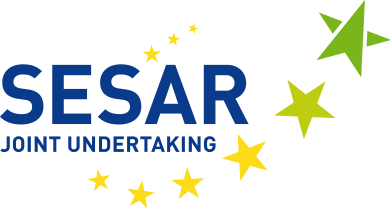 Stabbiliment ta' Lista ta' Riżerva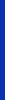 Uffiċjal Legali (ref CN267);Terminu: sentejn - Aġent Kuntrattwali - FG IVL-Impriża Konġunta SESAR stabbilixxiet proċedura ta' reklutaġġ li għandha l-għan li tistabbilixxi lista ta' riżerva għall-pożizzjoni ta' Uffiċjal Legali. Il-post tax-xogħol huwa fi Brussell, il-Belġju fejn l-Impriża Konġunta SESAR għandha l-kwartieri ġenerali tagħha u fejn jinsab il-post tal-impjieg.Aktar informazzjoni dwar l-attivitajiet ta' SESAR JU hija disponibbli fuq: http://www.sesarju.eu.RESPONSABBILTAJIET EWLENINL-uffiċjal legali għandu jiġi assenjat is-Settur tal-Affarijiet Legali u tal-Akkwist Pubbliku tal-SJU. Taħt responsabbiltà diretta tal-Kap tas-Settur, l-uffiċjal legali se jiġi assenjat xogħlijiet li jinvolvu l-kompiti li ġejjin, fost l-oħrajn:l-abbozzar ta' opinjonijiet, rapporti u dokumenti ta' ħidma dwar kwalunkwe problema legali li tinqala' fl-operati ta' kuljum tal-SJU u fl-implimentazzjoni ta' politiki u regoli applikabbli; analiżi ta' dokumentazzjoni legali u tmexxija ta' studju/analiżi dwar l-ambjent regolatorju u legali rilevanti fejn l-SJU twettaq l-operati tagħha. għoti ta' appoġġ fit-tħejjija tal-istrumenti legali tal-SJU; għoti ta' pariri legali dwar il-formulazzjoni u l-interpretazzjoni tar-Regoli tal-SJU (b'mod partikolarii Regoli Finanzjarji); tħejjija, ġestjoni u konsulenza dwar proċeduri ta' għoti u ta' akkwist u l-arranġamenti u l-proċeduri kuntrattwali li jirriżultaw minnhom.KRITERJI TA' ELIĠIBBILTÀIl-kandidati għandhom ikunu inklużi fuq lista ta' riżerva valida tal-EPSO (Uffiċċju Ewropew għas-Selezzjoni tal-Persunal) għall-Grupp Funzjonali IV bħala persunal b'kuntratt fi profil adegwat.3.1	Kwalifiki Minimi MeħtieġaLivell ta’ edukazzjoni li jikkorrispondi għal studji universitarji mitmuma fil-liġi attestati b’diploma meta l-perjodu normali tal-edukazzjoni universitarja jkun erba’ snin jew iżjed,JewLivell ta’ edukazzjoni li jikkorrispondi għal studji universitarji mitmuma fil-liġi attestati b’diploma meta l-perjodu normali tal-edukazzjoni universitarja jkun tliet snin u, wara l-kisba tal-grad tal-Università, il-kandidat irid ikollu esperjenza professjonali adegwata ta' mill-inqas sena.3.2	Esperjenza Professjonali Minima MeħtieġaProva ta' mill-inqas tliet snin esperjenza miksuba wara li l-kandidat ikun ġab il-kwalifiki minimi meħtieġa.3.3	Ħiliet Lingwistiċi MeħtieġaGħarfien profond tal-Ingliż u għarfien sodisfaċenti ta' lingwa oħra tal-Unjoni Ewropea sal-punt meħtieġ biex ikunu jistgħu jitwettqu d-dmirijiet tal-kandidat/a, huma obbligatorji.3.3	Barra minn hekk sabiex ikun eliġibbli, il-kandidat irid:Ikun ċittadin ta' Stat Membru tal-Unjoni Ewropea;Ikun issodisfa kull obbligu impost mil-liġijiet dwar is-servizz militari;Ikun intitolat għad-drittijiet kollha bħala ċittadin;Jippreżenta r-referenzi għall-karattru adegwati dwar l-idoneità tiegħu/tagħha biex ikun jista'/tkun tista' jwettaq/twettaq il-kompiti relatati mal-kariga;Ikun fiżikamentment kapaċi biex iwettaq id-dmirijiet relatati mal-kariga. INFORMAZZJONI ADDIZZJONALIIl-kandidati għandhom jissottomettu l-applikazzjoni permezz ta'email lill-kaxxa postali funzjonalirecruitmentcn267@sesarju.eu Fajl Adobe Acrobat PDF WIEĦED bid-daqs A4 (daqs: mass. 5MB) li jkun fih id-dokumenti skenjati KOLLHA li ġejjin:Curriculum Vitae (CV) fil-format tal-Europass (disponibbli fis-sit web li ġej: http://europass.cedefop.europa.eu );Ittra ta' motivazzjoni ta' mhux aktar minn paġna waħda, li tispjega għaliex il-kandidat huwa interessat fil-kariga u xi jkun il-valur miżjud tiegħu/tagħha għall-SJU, jekk jintgħażel;Dikjarazzjoni fuq l-unur mimlija u ffirmata kif dovut fir-rigward tal-kriterji tal-għażla u tal-eliġibbiltà (tista' titniżżel mis-sit web tagħna).Il-fajl tal-applikazzjoni Adobe Acrobat PDF wieħed bid-daqs A4 għandu jkun jissemma' kif ġej: [KUNJOM_ISEM_CN267.pdf].It-titolu u r-referenza eżatta tal-avviż ta' post battal għandu jkun indikat fis-suġġett tal-email. Applikazzjonijiet fejn il-format u/jew il-kontenut tas-CV tal-Europass u d-dikjarazzjoni fuq l-unur ikunu ġew modifikati jistgħu jiġu meqjusa bħala nulli mill-SJU.Id-data tal-għeluq għas-sottomissjoni tal-applikazzjonijiet hija l-31 ta' Marzu 2017 fil-23:00, ħin ta' Brussell.Rekwiżiti oħrajn, dettalji sħaħ tar-rwol, kif ukoll aktar dettalji dwar il-proċess tas-selezzjoni, l-intervista u l-ittestjar kif ukoll informazzjoni dwar il-kundizzjonijiet tax-xogħol jinsabu fl-avviż twil tal-post battal li jista' jitniżżel mis-sit web tal-opportunitajiet għall-karrieri tal-SJU: http://www.sesarju.eu/sesar-vacancies. L-intervista se ssir fi Brussell (il-Belġju) fejn l-SJU għandha l-kwartieri ġenerali tagħha u fejn jinsab il-post tal-impjieg. Id-data tat-test u/jew is-sessjoni tal-intervista ġiet stabbilita b'mod provviżorju matul it-tieni parti ta' April (sakemm ma joħroġx avviż ieħor u skont in-numru tal-kandidati). L-applikanti ser jiġu infurmati bid-data mill-inqas ħmistax qabel.Bħala riżultat tal-intervisti, il-Panel tas-Selezzjoni jirrakkomanda l-aktar kandidati adatti għall-kariga inkwistjoni. Il-lista ta' kandidati adatti stabbilita mill-Panel tas-Selezzjoni tista' tintuża wkoll għar-reklutaġġ għal kariga simili skont il-ħtiġijiet tal-SJU u għandha tibqa' valida sal-31 ta' Diċembru 2017 (il-perjodu ta' validità jista' jiġi estiż). Kull kandidat intervistat sejjer jiġi infurmat b'ittra jekk ikunx ġie/tkunx ġiet inkluż/a jew le fil-lista ta' riżerva. Il-kandidati għandhom jinnotaw li l-inklużjoni fuq il-lista ta’ riżerva ma tiggarantixxix ir-reklutaġġ.